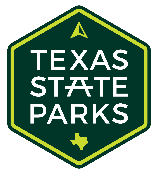 Roving Interpretation PlanSite: _________________________________________________________________________________________________Specific Time & Location: _____________________________________________________________________________Audience: ____________________________________________________________________________________________Topic: ___________________________________________________________________________________________________________________________________________________________________________________________________________What I’m trying to communicate (be specific): ______________________________________________________________________________________________________________________________________________________________________________________________________________________________________________________________________________Interpretive techniques I plan to use:□ Questions					□ Universal concepts	□ Photos					□ Storytelling	□ Comparisons				□ Engaging the senses	□ Demonstrations, such as: _____________________________________________________________________	□ Props, such as: _______________________________________________________________________________	□ Other: ________________________________________________________________________________________Possible Benefits	How will this roving benefit the resource? ____________________________________________________	_______________________________________________________________________________________________	How will this roving benefit the visitor? _______________________________________________________	________________________________________________________________________________________________	How will I benefit from roving here? __________________________________________________________	________________________________________________________________________________________________